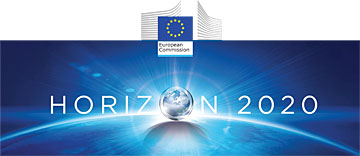 PARTNER is looking for a Project.-1) PARTNER OFFEREDI am familiar with the European Framework Programme: I have experience as a Partner or Coordinator:If yes, in which programmes/projects? …FP7 H2020  LOCOBOT BURBA THERAEDGE ENRICHME FLOBOT MARIABOX iCUVETTE……………..2) COORDINATOR / PROJECT sought after (for proposal submission only)I AGREE WITH THE PUBLICATION OF MY DATA.Organisation     Kontor46Type of organisation (IND, SME, Research, University, others)  SME   Contact person   Paolo Barattini  Email  paolo.barattini@kontor46.eu   Telephone +39-328-1250084    Postcode, City  10123 Torino   Country  Italy   Website   www.kontor46.eu  YES YES Role in desired projecttechnology development:  Yes research:   Yesdemonstration:   Coordinatordissemination: yes  training:   other:   Topic/s in which I am interestedBlue economyBlue economyBlue economyExpertise offered and what I would like to doSoftwareMath modelingScientific inputSoftwareMath modelingScientific inputSoftwareMath modelingScientific inputWP topic : Project typeResearch and Innovation ActionProject typeInnovation ActionCSASME InstrumentKeywords of project: